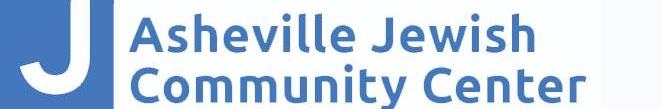 Asheville JCC Immunization PolicyNorth Carolina General Statute 130A-152(a) requires immunizations for every child in this state. All children enrolled in the children’s programs at the JCC must have an immunization record on file prior to admission. We will accept a “Children’s Medical Report” form, signed and dated by a physician, OR a copy of the child’s most recent physical exam along with the “Record of Immunization” form. These forms are provided to families at the time of enrollment, and must be faxed or emailed to us from the physician’s office prior to attendance in our children’s programs. The immunization record must include: Name of childName of parent/guardianChild’s birth dateVaccine administration datesDate of issueName and address of physicianIf applicable, physician-verified history of disease, laboratory evidence of immunity or medical exemption.Parents are required to provide updated immunization records each time their child receives a vaccination. Parents of children with missing or overdue vaccinations have 14 business days to submit an updated copy of their child’s immunization record.  Failure to comply within 14 business days will result in the child being excluded from our programs until the child is caught up on required vaccinations.ExemptionsThe Buncombe County Health Center, the American Academy of Pediatrics, the American Academy of Family Physicians, and the Centers for Disease Control and Prevention all strongly recommend that vaccines be given according to recommendations.  Communal immunity to deadly and injurious preventable diseases is only achieved when at least 92% of the population is vaccinated. The more people who opt out of vaccinations, the more risk there is for the spread of disease. The Asheville JCC is committed to protecting the health and safety of all of the children in our care, and we are particularly concerned with protecting those who cannot receive vaccinations due to medical reasons.  We are therefore only accepting medical exemptions for children in our childcare and summer camp programs. We do not accept religious or philosophical exemptions, as we believe that the risk posed to children and immunocompromised adults who simply cannot receive vaccinations due to valid medical reasons is far too great.If a licensed physician certifies in writing that a child has a health condition which is a valid contraindication to receiving a specific vaccine, then a permanent or temporary exemption may be granted. This statement must specify those immunizations which may be detrimental and the length of time they may be detrimental. In the event of an outbreak, medically exempt children will be excluded from care to avoid potential complications of the disease. The length of exclusion will depend upon the incubation period of the particular disease. The Department of Health will be consulted if an outbreak does occur.